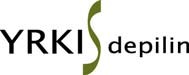 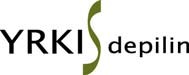 FERÐA- OG LØNARENDURGJALD  TIL  LÆRUPLÁSSUmsókn um ferða- og lønarendurgjald fyri lærling, ið hevur gingið í donskum yrkisskúlaLæruplássið skal senda viðkomandi skúla oyðublaðið til útfyllingar, t.v.s. skúlin skal útfylla teigarnar undir ”Forbeholdt skolen”.Tá ið læruplássið hevur móttikið oyðublaðið frá skúlanum, útfyllir læruplássið teigarnar undir ”Tilskilað læruplássinum” og sendir umsóknina til: yrkisdepilin@yrkisdepilin.foForbeholdt skolen: Skoleerklæring i forbindelse med virksomhedens ansøgning om godtgørelse for rejse- og lønudgifter i forbindelse med en lærlings skoleophold. Skolen bekræfter hermed, at ovennævnte lærling har gennemført det anførte skoleophold............…………................. 	                      ..........................................................................................                         Dato 	                                                                                                Skolens stempel og underskrift Tilskilað læruplássinum (forbeholdt lærepladsen):   Undirritaða lærupláss váttar við hesum, at omanfyri nevndi lærlingur hevur í minsta lagi fingið ásettu minstulønina sambært galdandi lønarsáttmála, og at skúladagar og læruár samsvara. Øll feltini skulu útfyllast, umframt dagfesting og undirskrift.............…………................. 	                      ..........................................................................................                      Dagfesting 	                                                                      Undirskrift læruplássinsLønarendurgjald til lærupláss er játtan 7.23.3.14. á Løgtingsfíggjarlógini. Lærupláss fær endurgoldið 75% av ásettu minstulønini, sambært galdandi lønarsáttmála, tað tíðarskeið lærlingur er í skúla, sambært galdandi útbúgvingarkunngerð. Tá Yrkisdepilin hevur avgreitt umsóknina, verður hon send Føroya Gjaldstovu, sum rindar peningin á kontu hjá læruplássinum.  Lærlingens navn:  Fødselsdato: Uddannelse (speciale): Skoleperiode: Fra (1. skoledag):Til: Normeret ugetal iht. gældende udd.regler x dage  (”dage” =  normeret ugetal  x 5 ): Normeret ugetal iht. gældende udd.regler x dage  (”dage” =  normeret ugetal  x 5 ): Normeret ugetal iht. gældende udd.regler x dage  (”dage” =  normeret ugetal  x 5 ): Normeret ugetal iht. gældende udd.regler x dage  (”dage” =  normeret ugetal  x 5 ): = Dage: Normerede dage, dvs. enkelte kursusdage (mindre end hel uge) og/eller dage udover fuld uge: Normerede dage, dvs. enkelte kursusdage (mindre end hel uge) og/eller dage udover fuld uge: Normerede dage, dvs. enkelte kursusdage (mindre end hel uge) og/eller dage udover fuld uge: Normerede dage, dvs. enkelte kursusdage (mindre end hel uge) og/eller dage udover fuld uge: = Dage: Navn á læruplássi: V-tal: Postnr.:Býur/bygd:Býur/bygd:Peningastovnur: Reg. nr.:Konto nr.: Av samlaðu skúladøgunum (sí omanfyri) eru:  Av samlaðu skúladøgunum (sí omanfyri) eru:  Av samlaðu skúladøgunum (sí omanfyri) eru:  dagar í:  læruárinum og:  dagar í: dagar í: læruárinum  